Открытый урок«Обыкновенные дроби»(5 класс)Учитель математикиГанина Е.Е.Тема: Понятие обыкновенной дробиЦель: формировать понятие об обыкновенных дробях; способствовать развитию математической речи, оперативной памяти, произвольного внимания, наглядно-действенного мышления; воспитывать культуру поведения при фронтальной и индивидуальной формах работы.Учебные задачи, направленные на достижение личностных результатов обучения: - формировать способность к самооценке на основе критерия успешности учебной деятельности;Учебные задачи, направленные на достижение метапредметных результатов обучения:- формировать умения определять и формулировать цель на уроке с помощью учителя; проговаривать последовательность действий на уроке; работать по коллективно составленному плану; оценивать правильность выполнения действия; планировать своё действие в соответствии с поставленной задачей; вносить необходимые коррективы в действие после его завершения на основе его оценки и учета характера сделанных ошибок; высказывать своё предположение;- формировать умение оформлять свои мысли в устной форме; слушать и понимать речь других; совместно договариваться о правилах поведения и общения в школе и следовать им.Учебные задачи, направленные на достижение предметных результатов обучения: - формировать умения ориентироваться в своей системе знаний (отличать новое от уже известного с помощью учителя); добывать новые знания (находить ответы на вопросы, используя учебный текст учебника, свой жизненный опыт и информацию, полученную на уроке).Планируемые образовательные результаты:Предметные: знать, что такое «доли», что показывает числитель дроби, знаменатель дроби; начать формирование умения решать задачи, содержание дроби.Личностные:  уметь осуществлять самооценку на основе критерия успешности учебной деятельности.Метапредметные: Регулятивные – уметь определять и формулировать цель на уроке с помощью учителя; проговаривать последовательность действий на уроке; работать по коллективно составленному плану; вносить необходимые коррективы в действие после его завершения на основе его оценки и учета характера сделанных ошибок; высказывать своё предположение.Коммуникативные – уметь оформлять свои мысли в устной форме; слушать и понимать речь других; совместно договариваться о правилах поведения и общения в школе и следовать им.Познавательные -  умения ориентироваться в своей системе знаний (отличать новое от уже известного с помощью учителя); добывать новые знания (находить ответы на вопросы, используя учебный текст учебника, свой жизненный опыт и информацию, полученную на уроке); уметь извлекать из математических текстов необходимую информацию.Основные понятия: доля, дробь, числитель, знаменатель.Организация пространства: фронтальная, индивидуальная.Тип урока: урок открытия нового знания.Методы:По источникам знаний: словесные, наглядные;По степени взаимодействия учитель-ученик: эвристическая беседа;Относительно дидактических задач: подготовка к восприятию;Относительно характера познавательной деятельности: репродуктивный, частично-поисковый.Оборудование урока:-проектор;-экран;-ноутбук;- «дерево удовлетворенности» (макет дерева, листья желтые и зелёные, цветы, плоды);- цветные карандаши;- раздаточный материалТехнологическая карта урока№ п/п№ п/пЭтапы урокаДеятельность учителяДеятельность обучающихсяОрганизационный моментЭмоциональный настрой на урок.Дети, вам тепло? В классе светло? Прозвенел уже звонок? Уже закончился урок? Только начался урок? Хотите учиться? Значит можно всем садиться!Дети отвечают на вопросы учителя. - Да!- Да!- Да!- Нет!- Да!- Да!Обучающиеся садятся на свои места, включаются в деловой ритм урока.1. Мотивационно-ориентировочный блок:1. Мотивационно-ориентировочный блок:1. Мотивационно-ориентировочный блок:1. Мотивационно-ориентировочный блок:1. Мотивационно-ориентировочный блок:1.1Этап актуализацииЭтап актуализацииУчитель читает стихотворение (можно показать мультфильм) (слайды 4, 5) Мы делили апельсин.Много нас, а он один.Эта долька — для ежа,Эта долька — для стрижа,Эта долька — для утят,Эта долька — для котят,Эта долька — для бобра,А для волка — кожура!Он сердит на нас. Беда!Разбегайтесь кто куда!Актуализация знанийКвадрат поделили на одинаковые квадратики. Какую долю квадрата составляет один квадратик (слайд 6)?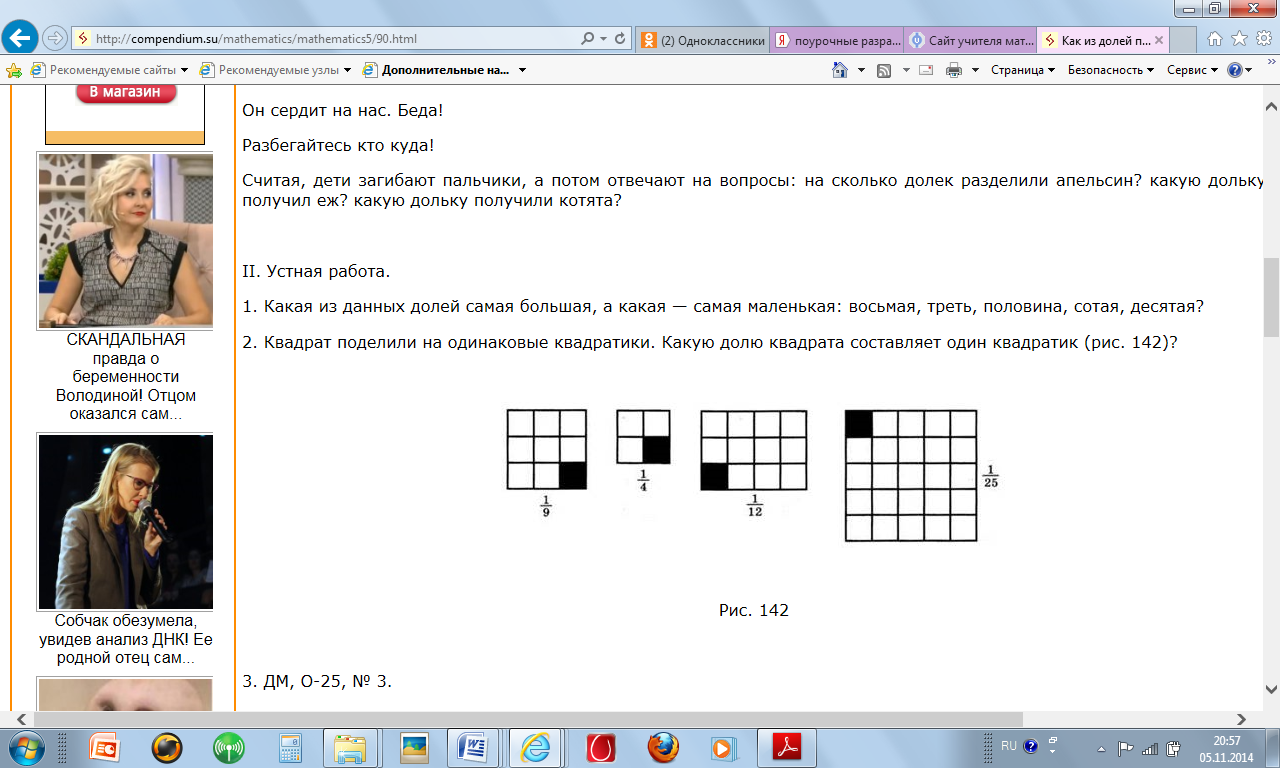 Валя пригласила на свой день рождения подруг. Она разрезала торт на 8 равных частей (слайд 7)Вера взяла одну часть, а Катя — две а) Какие доли получаются при делении на 8 равных частей? б) Какую часть торта получила Вера и какую — Катя?Считая, дети загибают пальчики, а потом отвечают на вопросы: на сколько долек разделили апельсин? какую дольку получил еж? какую дольку получили котята?Участвуют в работе по повторению: в беседе с учителем отвечают на поставленные вопросы.Отвечают на вопросы (1/9, ¼, 1/12, 1/25)Отвечают на вопросы (Вера – одну восьмую, а Катя – две восьмых)1.2Этап проблематизацииЭтап проблематизации- Названия долей мы знаем. Но мы ведь привыкли в математике все записывать. Как нам записать одна девятая, две девятых и др.?Организует фиксирование индивидуального затруднения, выявление места и причины затруднения во внешней речи.- Для записи долей используется специальная запись. А вот как она называется, мы с вами узнает, если отгадаем ребус (слайд8):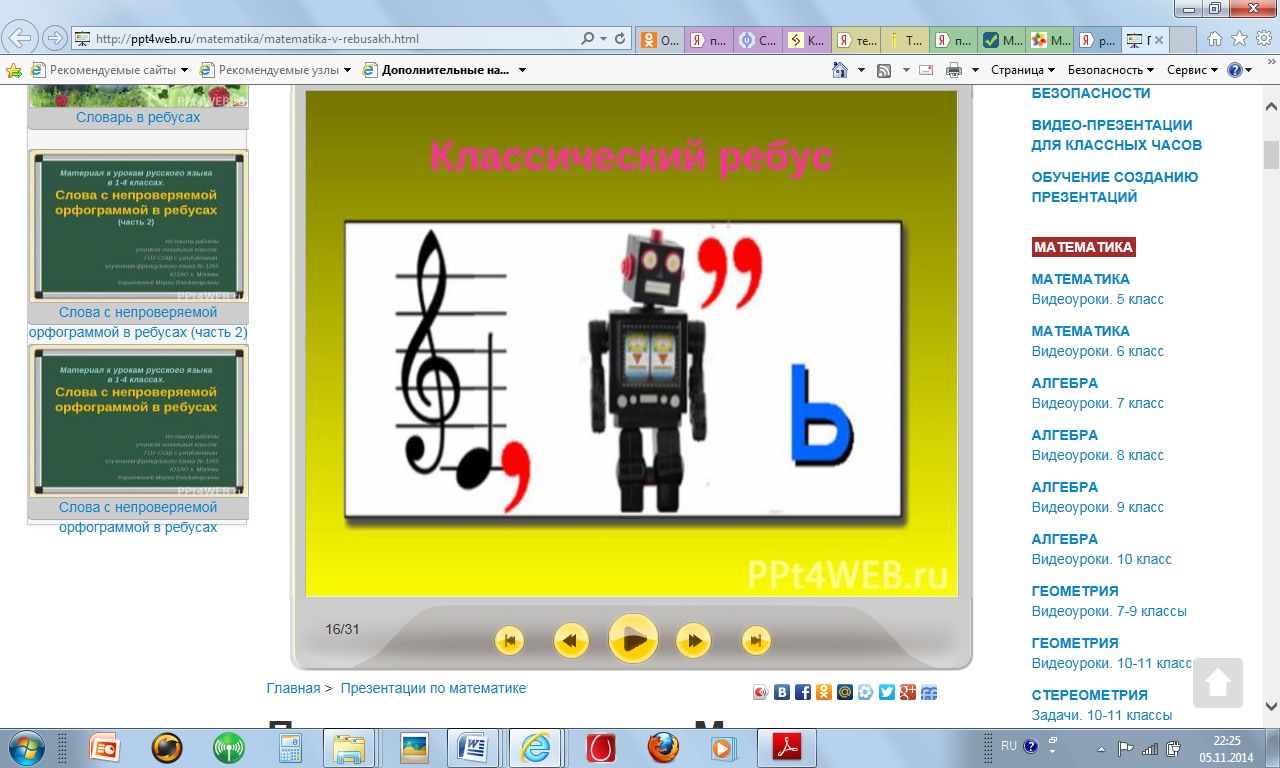 - Правильно, это дробь.Обучающиеся сталкиваются с проблемой.Отгадывают ребус, тем самым знакомятся с новым понятием – дробь.1.3Этап целеполаганияЭтап целеполаганияОбеспечение мотивации учения детьми, принятия ими целей урока- Ребята, открываем наши тетради и запишем в них сегодняшнее число. - А теперь скажите мне, чем же мы будем сегодня, по-вашему, изучать на уроке?- Действительно, тема нашего урока: «Доли. Обыкновенные дроби». Запишем ее в тетрадь. (слайд 9)Отвечают на вопрос: - Дроби, доли.Цель урока: «Узнать, что такое дробь?»2. Организационно - деятельностный блок:2. Организационно - деятельностный блок:2. Организационно - деятельностный блок:2. Организационно - деятельностный блок:2. Организационно - деятельностный блок:2.1Этап моделированияЭтап моделирования-  Для того, чтобы узнать что такое «обыкновенная дробь» давайте обратимся к нашему помощнику – учебнику и прочитаем учебный текст и приготовимся отвечать на вопросы к нему.Работа с учебным текстом, фронтальная работа с классом.Работают с учебным текстом, отвечают на вопросы сначала самостоятельно, а затем фронтально2.2Этап конструированияЭтап конструирования- Как же записать долю с помощью математических знаков?- Что показывает знаменатель? (на сколько долей делят целое)- Что показывает числитель? (сколько таких долей взяли)- Назовите, какие самые часто встречающиеся доли вы знаете?- Какую часть круга составляет доля на каждом из кругов?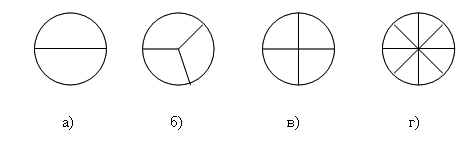 (слайд 10 - 16)- Прочитать дроби. Организовать фиксирование нового знания в речи и знаках (при чтении дробей надо помнить: числитель – количественное числительное женского рода (одна, три, восемь), знаменатель – порядковое числительное (восьмая, сотая)).- Записать дроби.- Выполнить задание на карточках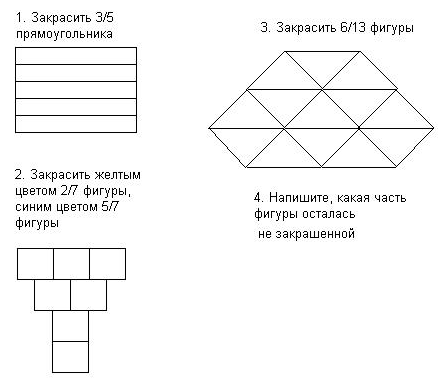 Отвечают на вопросы учителя, делают записи в тетрадях и на карточках. Фиксируют новое знание в речи и знаках.Физкультминутка. Зарядка для глазФизкультминутка. Зарядка для глазЗарядка для глаз (слайд 17)(Звучит музыка) Реснички опускаются...Глазки закрываются...Мы спокойно отдыхаем...Сном волшебным засыпаем...Дышится легко... ровно... глубоко...Наши руки отдыхают...Отдыхают... Засыпают...Шея не напряженаИ расслаблена...Губы чуть приоткрываются...Все чудесно расслабляется...Дышится легко... ровно... глубоко...(Пауза.)Мы спокойно отдыхаем...Сном волшебным засыпаем...(Громче, быстрей, энергичней.)Хорошо нам отдыхать!Но пора уже вставать!Крепче кулачки сжимаем.Их повыше поднимаем.Пoтянулись! Улыбнулись!Обучающиеся выполняют зарядку для глаз.2.3Этап презентации образовательных продуктовЭтап презентации образовательных продуктовИсторические сведения(резерв) (слайд 18 - 19):        В русском языке слово «дробь» появилось в VIII веке, оно происходит от глагола «дробить» - разбивать, ломать на части. В первых учебниках математики (в VIII веке) дроби так и назывались – «ломаные числа». У других народов название дроби также связано с глаголами «ломать», «разбивать», «раздроблять».	Современное обозначение дробей берет свое начало в Древней Индии; его стали использовать и арабы, а от них в XII – XIV веках оно было заимствовано европейцами. Вначале в записи дробей не использовалась дробная черта; например, числа записывались так: Черта дроби стала постоянно использоваться лишь около 300 лет тому назад. Первым европейским ученым, который стал использовать и распространять современную запись дробей, был итальянский купец и путешественник, сын городского писаря Фибоначчи (Леонардо Пизанский) в . Он ввел слово «дробь». Названия «числитель» и «знаменатель» ввел в XIII веке Максим Плануд – греческий монах, ученый-математик.  Самостоятельная работа с фронтальной проверкой.Слушают историческую справкуСамостоятельная работа в тетрадях. Фронтальная проверка задания. 3. Рефлексивно – оценочный блок:3. Рефлексивно – оценочный блок:3. Рефлексивно – оценочный блок:3. Рефлексивно – оценочный блок:3. Рефлексивно – оценочный блок:3.1Домашнее заданиеДомашнее задание- Ребята, открываем ваши дневники и давайте запишем домашнее задание к следующему уроку.Учитель задает домашнее задание и объясняет ход его выполнения (слайд 20):Обучающиеся записывают домашнее задание в дневник3.2РефлексияРефлексияДорогие ребята, давайте подведем итог нашего сегодняшнего урока. А для этого нам как нельзя лучше подойдет такое стихотворение:Каждый может за версту Видеть дробную черту. Над чертой – числитель, знайте, Под чертою – знаменатель. Дробь такую, непременно, Надо звать – обыкновенной. «Дерево удовлетворённости»Ребята, на доске у нас выросло дерево, а у вас у каждого на столе есть цветок, плод и два листочка (жёлтый и зеленый). Выберите сейчас что-то одно и прикрепите на дерево в зависимости от того, понравился вам наш сегодняшний урок или нет:- Плоды – урок прошёл  полезно, плодотворно;- Цветок – урок прошёл довольно неплохо;- Зелёный листок – не совсем удовлетворён уроком;- Жёлтый листок – урок не понравился, скучно.По окончании  урока дети прикрепляют на дер дереве листья, цветы, плоды. 